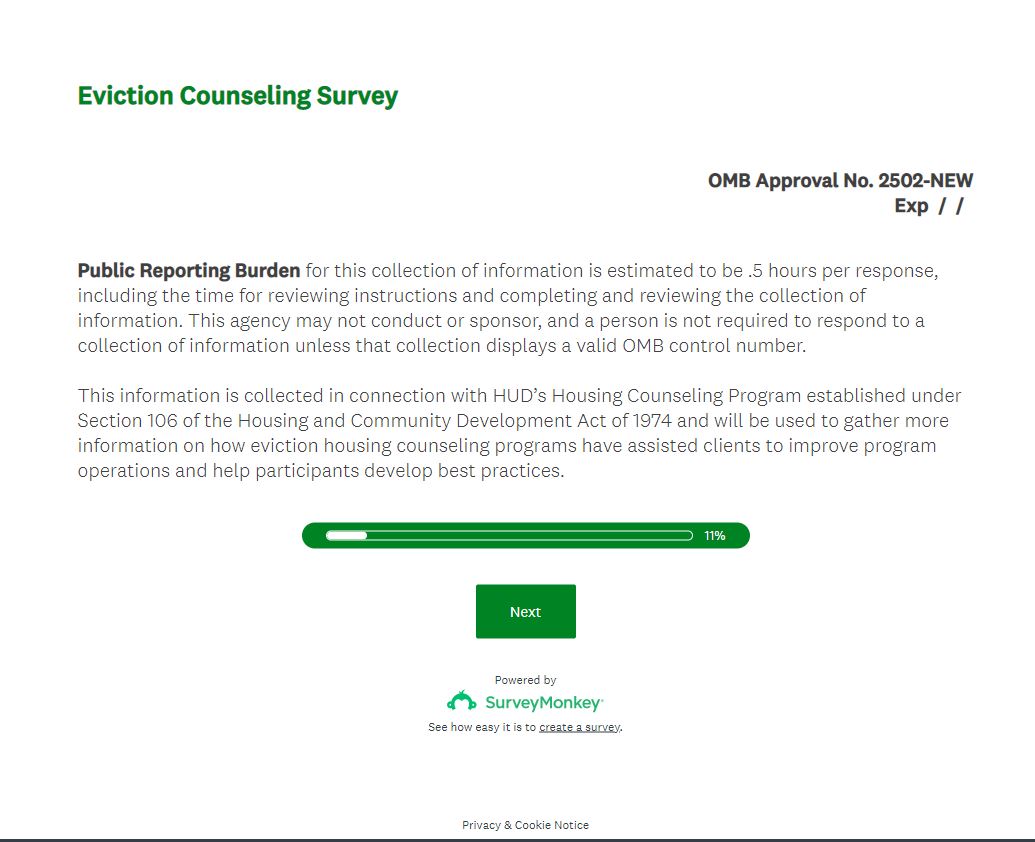 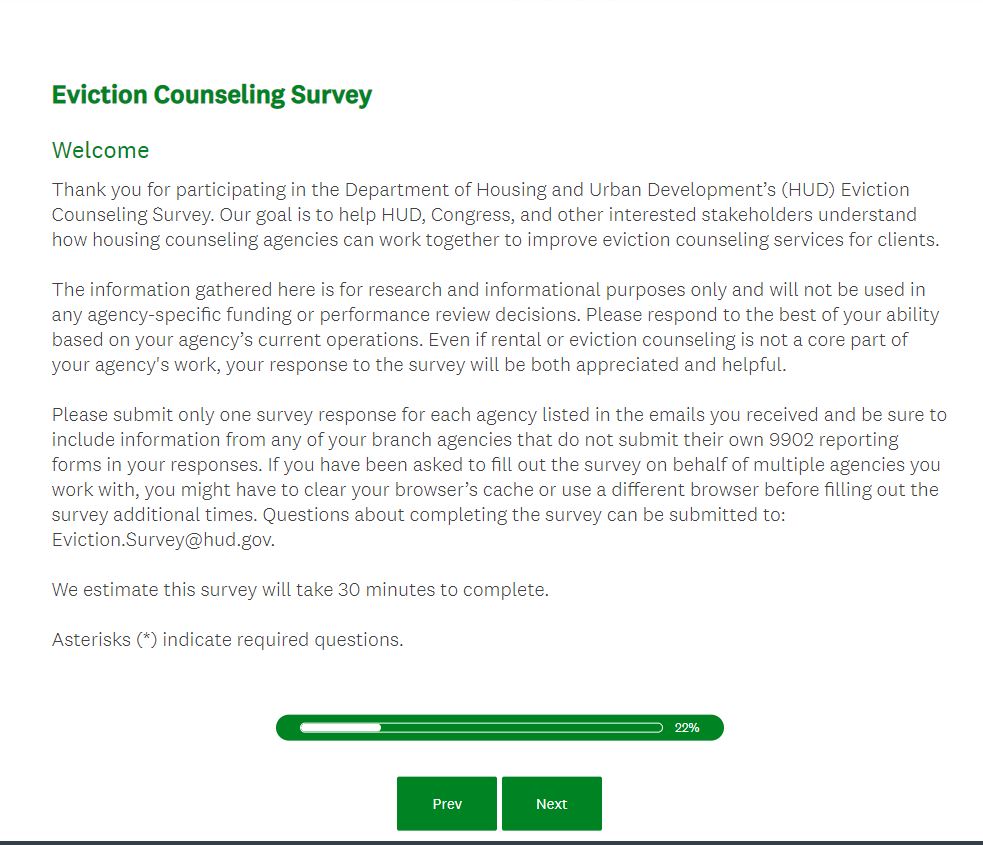 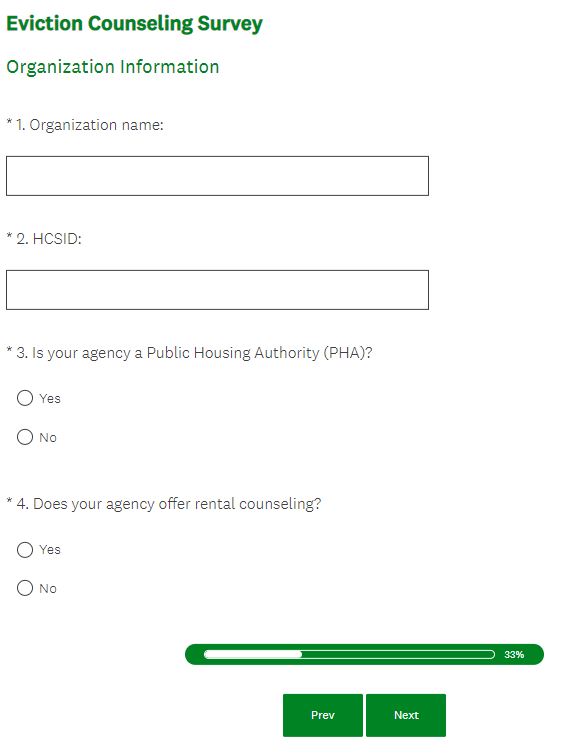 [IF RESPONDENT ANSWERS “NO” TO QUESTION 4]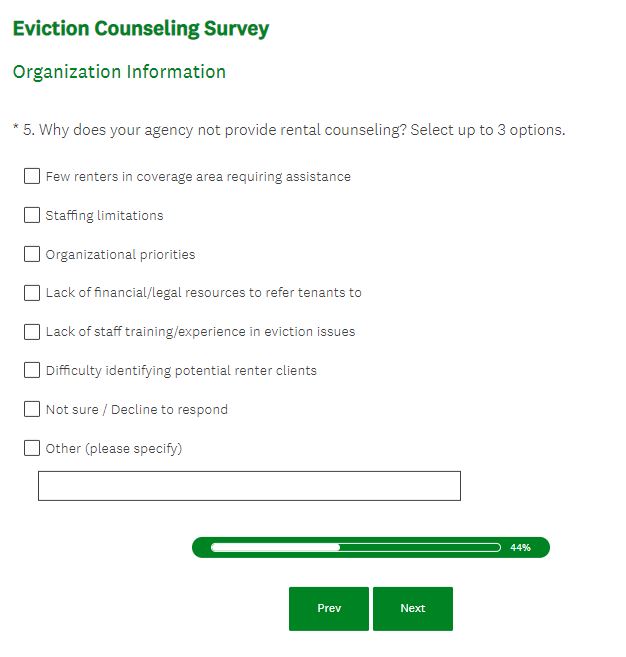 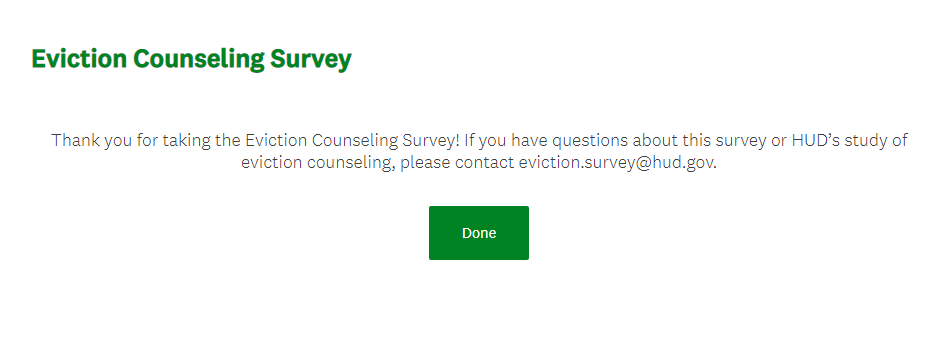 [IF RESPONDENT ANSWERS “YES” TO QUESTION 4]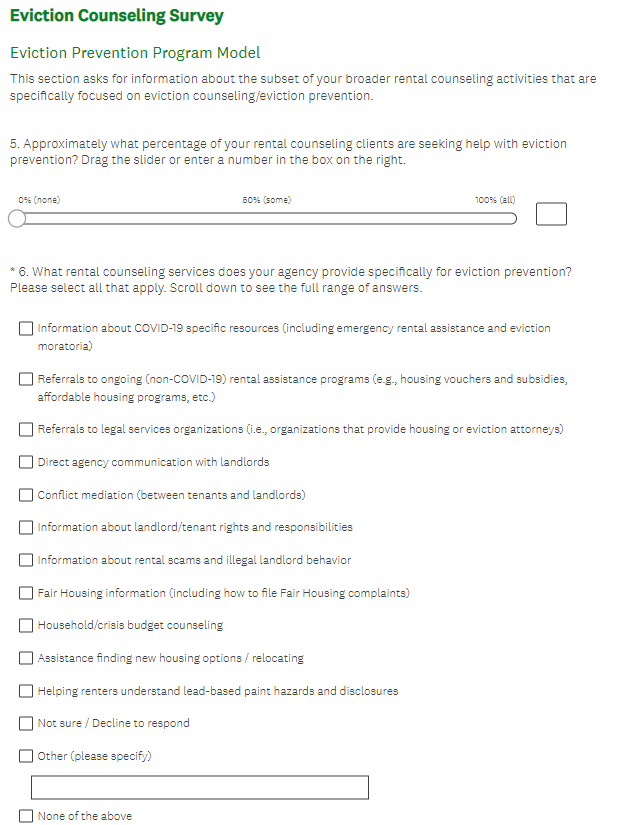 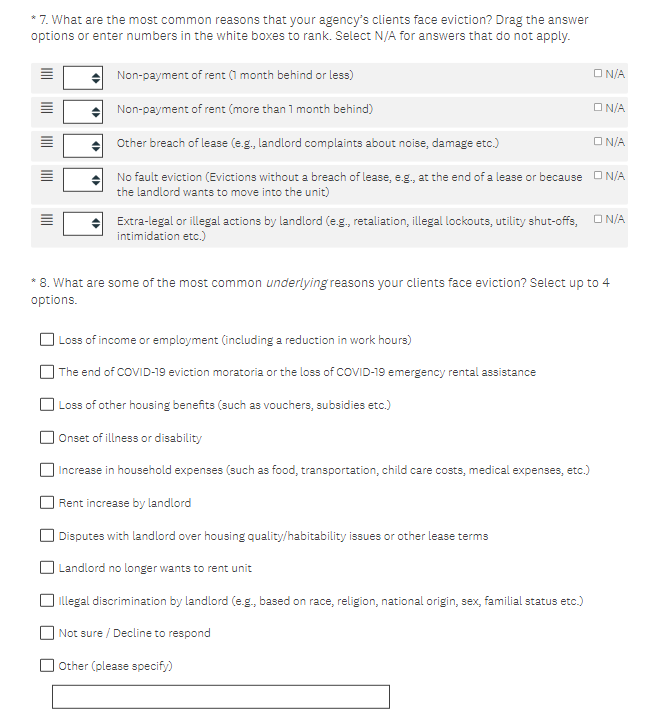 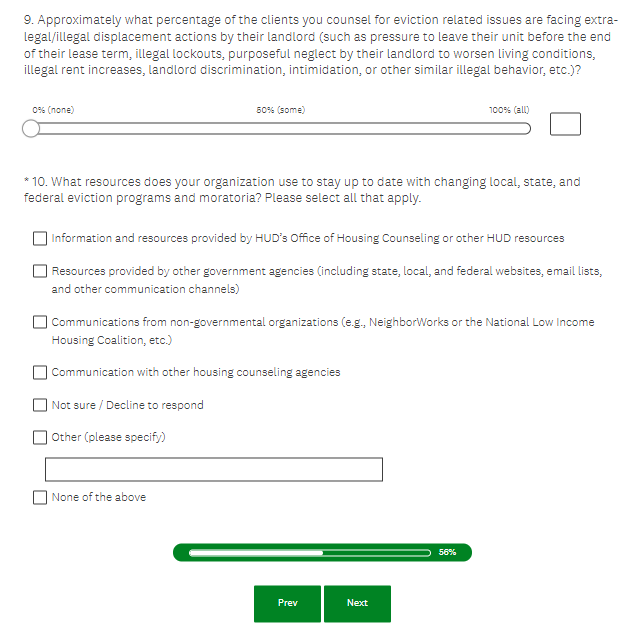 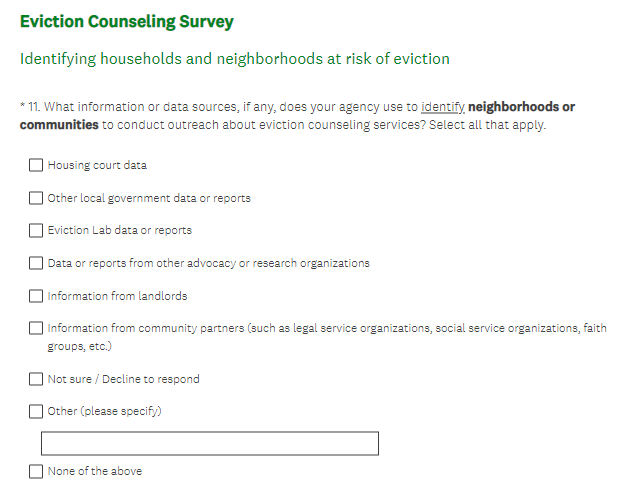 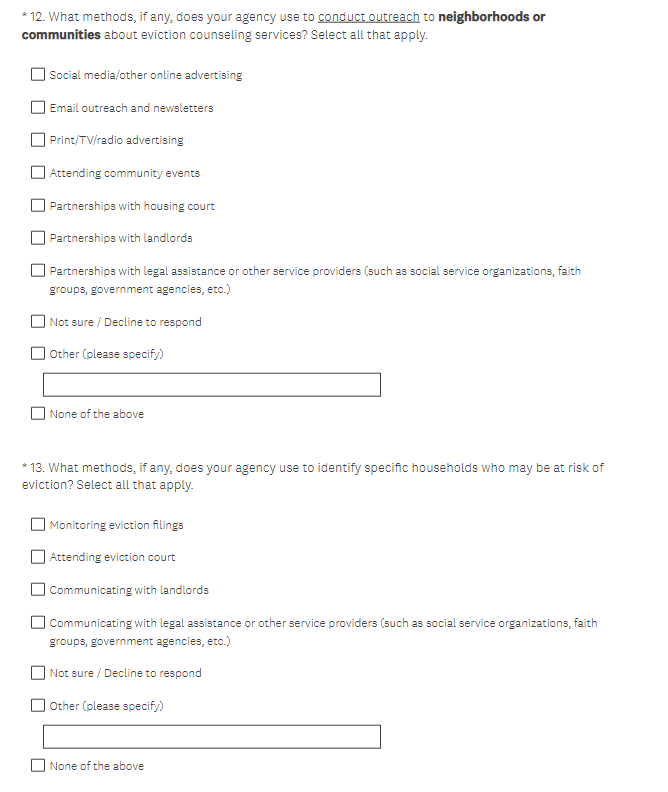 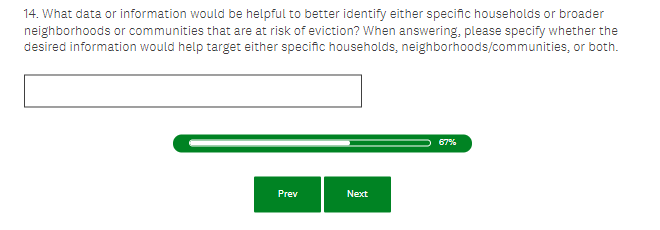 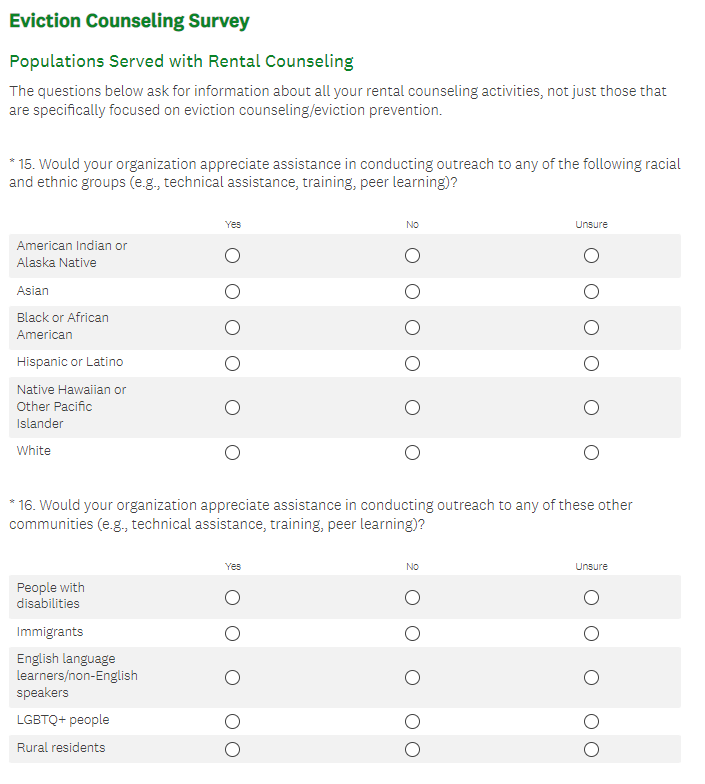 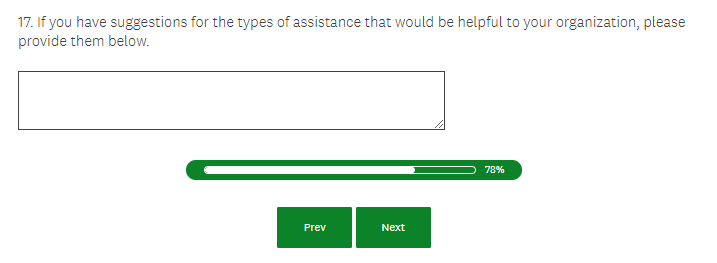 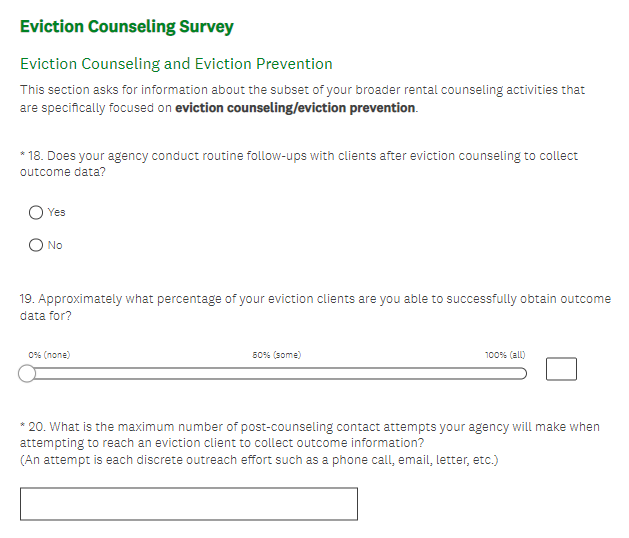 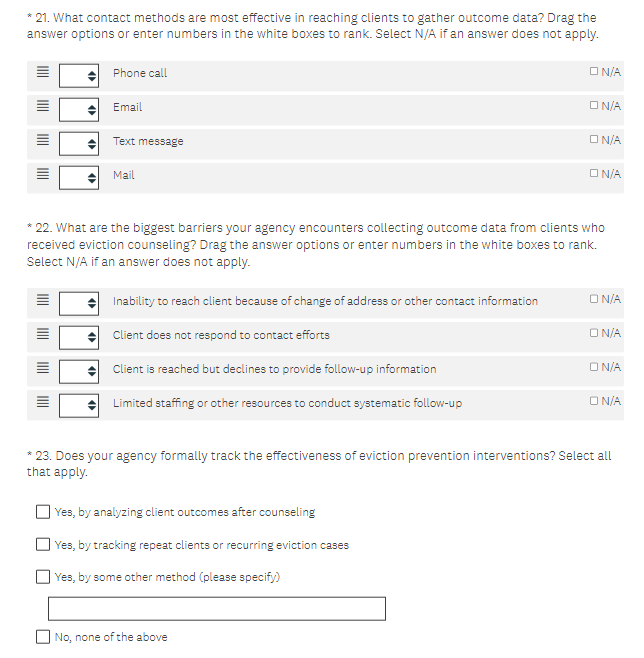 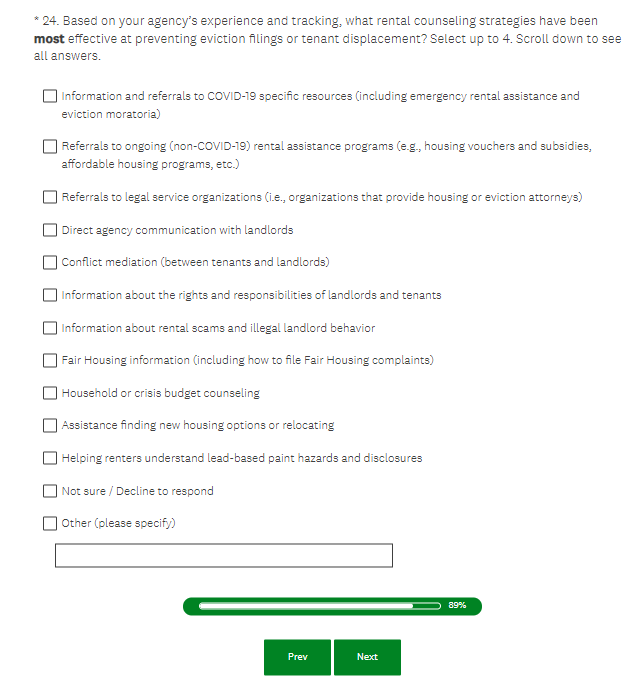 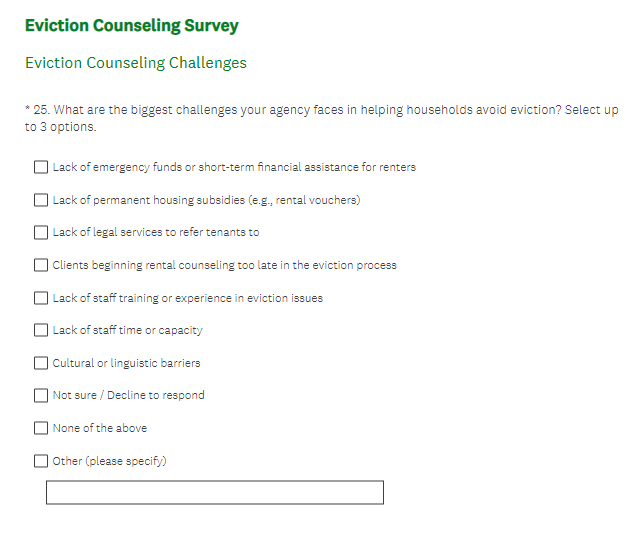 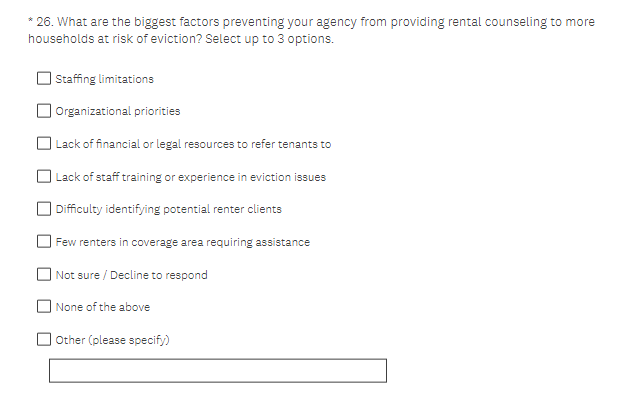 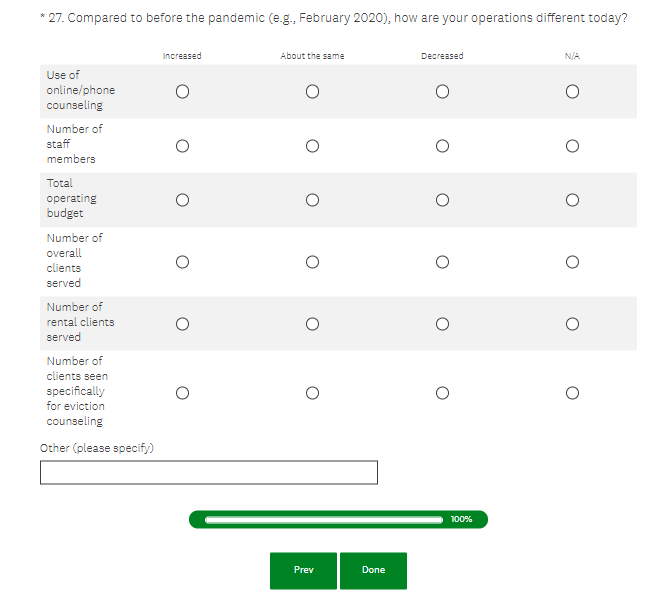 